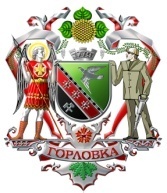 АДМИНИСТРАЦИЯ ГОРОДА ГОРЛОВКАРАСПОРЯЖЕНИЕ   главы администрации30__  декабря______2015 г.		                                                № 803-р_г. ГорловкаОб утверждении актов техническогосостояния жилого фонда, зданий и сооружений г. Горловка	Для проведения ремонтно-восстановительных работ в сооружениях, зданих жилого фонда  города, поврежденных в результате военных действий, руководствуясь п.п. 3.3.8 и п. 4.1 Положения об администрации города Горловка	1. Утвердить акты технического состояния жилых домов и квартир, зданий и сооружений  г. Горловка согласно перечню (акты прилагаются).        2. Данное распоряжение подлежит публикации на официальном сайте администрации города Горловка.И.о. главы администрации	Р.А. ХРАМЕНКОВ